Husorden for leje af mødelokale i Højbo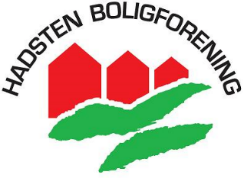 Mødelokale i Højbo, 
Dr. Larsensvej 43, kælderen Godkendt til 30 personer Man kan parkere rundt om bygningen Nøglen afleveres i postkassen ved kontoret (Søndergade 35) eller i ejendomsfunktionærernes postkasse i opgangen. Mødelokalet kan kun lejes af beboere 
i afdeling 21: Rummet kan lånes gratis af 2 eller flere beboere i afdeling 21 til et fælles arrangement som f.eks. en julestue, hvor der laves julepynt. Der skal altid udpeges en person, der er ansvarlig for oprydning og rengøring efter arrangementet. Rummet kan lejes til private arrangementer af en lejer i afdeling 21. Lokalet må kun bruges til stille, ikke-larmende arrangementer. For eksempel kaffeselskaber, børnefødselsdage, kortspil og samvær i øvrigt. Der må ikke holdes fest i lokalet, og der må ikke spilles musik i lokalet. Inventar i rummet: Borde og stole. Køkken med el-kedel, kaffemaskine og køleskab. OBS. Der er kun service til 12 personer (kaffekopper, underkopper og glas). Praktisk information:  Der må ikke ryges indenfor. Servicen m.m. bliver optalt før og efter hver udlejning. Rengøring – du skal selv sørge for: Du skal selv medbringe opvaskemiddel, karklude, viskestykker og gulvklude. Borde og stole skal rengøres. Stole placeres på bordene eller i ophænget. Både borde og stole skal løftes, når de flyttes. Hvis du ridser gulvet, kommer du selv til at betale for skaden.  Toiletter, toiletspande, vaske, spejle og fliser skal rengøres. Gulvet i salen skal fejes og vaskes. Affald samles i store sække. Ejendomsfunktionæren fjerner max. 2 sække efter udlejningen. Yderligere affald samt flasker og dåser skal I selv fjerne. 